Novembre 2015 - data odierna      Conservatorio Cesare Pollini - Padova				   Docente di:”Musicoterapia, nosografia ed applicazioni”2016 – a data odierna		Conservatorio di Brescia Docente di tecniche di comunicazione non verbale presso il Corso di Musicoterapia e DSA					Docente a contratto PubblicazioniFormato europeo per il curriculum vitae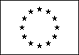 Informazioni personaliNomeD’Ulisse, Maria IndirizzoVia Latina, 132 - 00179 ROMATelefono3495294187PECm.dulisse@psypec.itE-mailemerenziana.dulisse@coopoltre.orgNazionalitàItalianaData di nascita19/12/1963C.F.DLSMRA63T59H501YPartita IVA09283941004Esperienza lavorativa• Settembre 2006 – data odierna• Nome e indirizzo del datore di lavoroConsorzio Ri.Rei e da dic 2011 coop Nuova SAIR (fitto ramo di azienda dal consorzio Ri Rei) Roma – via Dionisio, 90• Tipo di azienda o settoreCentro di riabilitazione ex art. 26 in fase di accreditamento• Tipo di impiegocontratto part - time (30h settimanali) a tempo indeterminato• Principali mansioni e responsabilitàPsicologa - psicoterapeuta presso centro diurno e presso l’ambulatorio per l’età evolutiva. Musicoterapista • Settembre 2009 – data odierna• Nome e indirizzo del datore di lavoroGruppo INI - Istituto Neurotraumatologico Italiano - Villa DanteVia Roma - bivio di Guidonia (RM)• Tipo di azienda o settoreAmbulatorio per i disturbi dell’età evolutiva, centro di riabilitazione convenzionato reg Lazio ex art. 26• Tipo di impiego collaborazione libero-professionale per 12/18 h settimanali circa• Principali mansioni e responsabilitàResponsabile del servizio di musicoterapia.Neuro psicologo clinico e psicoterapeuta in ambulatorio• 2007 – a data odierna• Nome e indirizzo del datore di lavoroCooperativa Oltre _ Roma P.zza F. De Lucia, 20 - Roma 00139• Tipo di azienda o settoreCooperativa sociale • Tipo di impiegoSocio con collaborazione libero-professionale • Principali mansioni e responsabilitàFormatore e Supervisore degli operatori della Cooperativa OLTREConsulente sulla progettazione e attuazione dei progetti• 2007 – a data odierna• Nome e indirizzo del datore di lavoroCooperativa Oltre _ RomaP.zza F. De Lucia, 20 - Roma 00139• Tipo di azienda o settoreCooperativa sociale• Tipo di impiegoSocio con collaborazione libero-professionale • Principali mansioni e responsabilitàDocente di Musicoterapia clinica applicata del Corso di Formazione in Musicoterapia.Direttore della Scuola fino al 2012; ora Responsabile Generale delle attività di MT• 2006 – 2015 • Nome e indirizzo del datore di lavoroConservatorio di Musica Alfredo Casella – Istituto di Alta Formazione Musicale - l’Aquila• Tipo di azienda o settoreIstituto Alta Formazione Musicale• Tipo di impiegoContratto di Collaborazione in seguito a concorso pubblico• Principali mansioni e responsabilitàDocente dell’insegnamento “Progettazione, osservazione, valutazione e verifica in Musicoterapia: casi clinici in musicoterapia e supervisione” nel Corso di Diploma di Specializzazione in Musicoterapia.• 2013 – 2017• Nome e indirizzo del datore di lavoroUniversità degli Studi di Ferrara• Tipo di azienda o settoreUniversità• Tipo di impiegoDocente incaricato • Principali mansioni e responsabilitàDocente di ‘Musicoterapia: teorie, ambiti applicativi” e “Tecniche di Musicoterpia” del Corso di perfezionamento in Musica e Musicoterapia in Neurologia2013 - 2016• Nome e indirizzo del datore di lavoroUniversità degli studi di Pavia in collaborazione con Fondazione MaugeriPavia  Tipo di azienda o settoreUniversitàtipo di impiegoDocente incaricato• Principali mansioni e responsabilitàDocente del Master di Musicoterapia: casi clinici e supervisione • 2001 –  2010• Nome e indirizzo del datore di lavoroFacoltà di Medicina e Chirurgia dell’Università degli studi di Padova e Conservatorio di Padova• Tipo di azienda o settoreUniversità e istituto di Alta Formazione Musicale• Tipo di impiegoDocente incaricato• Principali mansioni e responsabilitàDocente di musicoterapia applicata presso il Master di Musicoterapia.• Settembre 2004 – maggio 2009• Nome e indirizzo del datore di lavoroFondazione “Armonia e Salute” _ Vacone (RI)• Tipo di azienda o settore Casa famiglia per adulti autistici. • Tipo di impiegoCollaborazione libero-professionale• Principali mansioni e responsabilitàFormazione e Supervisione equipe degli operatori  • 2006 - 2007 • Nome e indirizzo del datore di lavoroProvincia di Roma -Centro Provinciale di Roma  per il recupero di persone affette da problemi di alcoolismo. Zona Il Trullo - Roma• Tipo di azienda o settore• Tipo di impiegoCollaborazione Libero - professionale• Principali mansioni e responsabilitàLaboratorio di Musicoterapia • Febbraio 1986 – Luglio 2006• Nome e indirizzo del datore di lavoroAssociazione Anni Verdi Roma• Tipo di azienda o settoreAssociazione ONLUS• Tipo di impiegoContratto full - time a tempo indeterminato• Principali mansioni e responsabilitàMusicoterapista (1986 – 2006)Responsabile del servizio di musicoterapia all’interno dei vari presidi sanitari dell’Associazione dal 1993.Responsabile e supervisore dell’ambulatorio privato di musicoterapia dell’Associazione Anni Verdi per i soggetti affetti da disturbo generalizzato dello sviluppo (DGS) dal 1995 al luglio 2006. Psicologo clinico all’interno dell’ambulatorio per i DGS dell’Associazione Anni Verdi.• Novembre 2005 – luglio 2010• Nome e indirizzo del datore di lavoroA.M.A.T di Modica (Ragusa)• Tipo di azienda o settoreAssociazione Culturale• Tipo di impiegoCollaborazione libero - professionale• Principali mansioni e responsabilitàDocente di Introduzione alla Musicoterapia e di Musicoterapia applicata e clinica nel corso di Musicoterapia.Responsabile della didattica. 2006 - 2008• Nome e indirizzo del datore di lavoroIstituto Fondazione Musicale della Valle d’Aosta. • Tipo di azienda o settoreIstituto Musicale pareggiato ai Conservatori• Tipo di impiegoDocente incaricato• Principali mansioni e responsabilitàDocente dell’area musicoterapica (musicoterapia didattica e supervisione clinica) presso il Corso di Formazione in Musicoterapia.• A.A. 1998 – 99 - 2000• Nome e indirizzo del datore di lavoroUniversità Cattolica del S. Cuore – facoltà di Medicina e Chirurgia• Tipo di azienda o settoreUniversità• Tipo di impiegocollaborazione all’interno della convenzione con l’associazione Anni Verdi• Principali mansioni e responsabilitàDocente di musicoterapia del I e II e III Corso di Perfezionamento Universitario “sull’applicazione della musicoterapia in pazienti affetti da patologie psichiatriche”.Coordinatore del III Corso.Istruzione e formazione• 19/10/2009 • Nome e tipo di istituto di istruzione o formazioneDipartimento di Scienze Neurologiche dell’Università di Siena • Principali materie / abilità professionali oggetto dello studioTesi su “L’intervento di Musicoterapia nei pazienti affetti da demenza”.• Qualifica conseguitaDottorato di ricerca in Scienze Neurologiche applicate• Livello nella classificazione nazionale (se pertinente)PhD• A.A. 1990 - 1995• Nome e tipo di istituto di istruzione o formazioneCentro di terapia familiare relazionale di Roma.Corso quinquennale di specializzazione post - lauream in psicoterapia ad indirizzo familiare – relazionale.• Principali materie / abilità professionali oggetto dello studioPsicopatologia delle relazioni umane• Qualifica conseguitaPsicoterapeuta• Livello nella classificazione nazionale (se pertinente)• 21/11/1990• Nome e tipo di istituto di istruzione o formazioneUniversità “La Sapienza”  di Roma• Principali materie / abilità professionali oggetto dello studio• Qualifica conseguitaLaurea in psicologia, indirizzo applicativo, votazione 106/110.• Livello nella classificazione nazionale (se pertinente)• 1977-1982• Nome e tipo di istituto di istruzione o formazioneMaturità Classica conseguita con la votazione di 60/60• Qualifica conseguitaDiploma di Maturità• A.A. 1986 - 1990• Nome e tipo di istituto di istruzione o formazionePro Civitate Cristiana di Assisi• Principali materie / abilità professionali oggetto dello studioCorso quadriennale di musicoterapia.• Qualifica conseguitaMusicoterapista con la votazione di 108/110 conseguita a luglio 1997• Livello nella classificazione nazionale (se pertinente)• agosto 2006• Nome e tipo di istituto di istruzione o formazioneFondazione Benenzon (Buenos Aires).• Principali materie / abilità professionali oggetto dello studio• Qualifica conseguita“Magister” del Modello Benenzon• Livello nella classificazione nazionale (se pertinente)2015convegno PERSONA: VOCE, SUONO, IDENTITA’ - Università degli studi di Padova - Conservatorio Pollini di Padova, Piazzola sul Brenta ottobre 2015  2015201520142014201220121998‘Altri 20 anni insieme…in crescendo’ - 2^ Giornata Europea della Musicoterapia (Roma, 14 e 15 Novembre 2015)‘Oltre 20 anni insieme…in crescendo’ (Roma, 15 Maggio 2015)1^ Giornata Europea della Musicoterapia (Roma, 15 Novembre 2014)‘Musicoterapia e Psichiatria’ condotto dal Prof. Jos De Backer (Roma, 02 Febbraio 2014)‘La Musicoterapia in Italia e Europa. Esperienze cliniche e riflessioni’ (L’Aquila 26-27 Ottobre 2012)‘La psicologia della Musica’ (L’Aquila 28 e 29 Gennaio 2012)I – II - III Giornata Nazionale di Supervisione di Musicoterapia con la conduzione del Prof. Rolando Benenzon (Roma, A.A. 1997/1998)1998V Congresso Nazionale S.I.R.P. sulla “Riabilitazione psichiatrica del paziente difficile” (Fiuggi 24/28 Febbraio 1998)Seminario per operatori del comparto sanitario – riabilitativo sulla Neurodisabilità oggi: Diagnosi, terapia, patogenesi, organizzato dall’Istituto Europeo di management Socio – Sanitario per i dipendenti dell’Associazione Anni Verdi.1997“III Congresso Nazionale di Musicoterapia” (Torino 10 – 12 Ottobre 1997 )1997Invitata al Convegno del PONTIFICIUM CONSILIUM PRO FAMILIA sul tema “La Famiglia di fronte alle alterazioni cerebrali dei propri figli” (Città del Vaticano 12 - 14 Giugno 1997 )1994“Programma Teacch: approccio cognitivo - comportamentale all’autismo”. Tenuto dal Prof. Theo Peeters ed organizzato dall’Ass.ne Anni Verdi (Roma 9 -11 Febbraio 1994).1994“V Congreso Mundial sovra l’Aislamento” (Buenos Aires - Argentina 26 Giugno - 2 Luglio 1994).1994“Musicoterapia in Italia” I Convegno Nazionale (Ercolano - NA Giugno 1994).1993“Psicopatologia e modelli psicoterapeutici: la prospettiva relazionale”: Organizzato dall’Università degli Studi di Siena e dalla S.I.P.P.R. (Siena 8 - 9 Ottobre 1993).1992“La trasformazione delle storie in terapia familiare”: Workshop diretto dal Prof. Carlos Sluzki ed organizzato dalla I.E.F.Co.S. (Roma 16 Novembre 1992).“Famiglia e malattia cronica”. Seminario diretto dal Prof. Donald Bloch ed organizzato dalla I.E.F.Co.S. (Roma 22 Maggio 1992).“Il day - hospital psichiatrico: Tecniche ed esperienze”. Seminario del Corso di Aggiornamento regionale per operatori psichiatrici della U.S.L. RM 16 (Roma 11 Maggio 1992).1991“Ritardo mentale ed autismo: Dalla Psicologia sperimentale all’intervento specializzato”, Convegno diretto dal Prof. Jean Claude Grubar ed organizzato dall’ Ass.ne Anni Verdi  (Roma 4 - 9 Novembre 1991).“Tipologia delle relazioni umane”. Convegno organizzato dalla Società Italiana di Psichiatria  (Roma 17 - 18 Maggio 1991).“XII Convegno Internazionale di Musicoterapia”. (Assisi 3 -8 Marzo 1991).1990“Luoghi e forme della Musicoterapia”. Seminario organizzato dalla Provincia di Milano, Settore Servizi Sociali (Milano 21 - 22 Febbraio 1990).“Le epilessie e la riabilitazione nel bambino cerebropatico”. Incontri mensili di aggiornamento, organizzati dalla Scuola Terapisti della riabilitazione presso la U.S.L. RM 4 (Roma 26 Aprile, 23 Maggio e 26 Giugno 1990).“L’intervento sul ritardato mentale”. Seminario di studio organizzato dalla Ass.ne  Anni Verdi di Roma (Roma 5 Maggio 1990).“L’arte nascosta del drago”, Convegno internazionale, organizzato dall’Università “La Sapienza” di Roma (Roma 7 - 9 Novembre 1990).“Fondamenti di psicopatologia I e II”. Seminario organizzato dall’Ass.ne Anni Verdi (Roma 27 Ottobre 1990):1988 “Malattia e Psicoterapia. Identità, specificità e responsabilità nell’intervento dello Psicologo clinico”: IV Congresso Nazionale della Società Italiana di Psicologia (Università Cattolica del Sacro Cuore, Roma 17 - 19 Marzo 1988).Convegni come Relatrice20172016Evento ECM: Conoscere la Musicoterapia; INI Guidonia genn-febb II parteEvento ECM: Conoscere la Musicoterapia; INI Guidonia nov –dic  Iparte20152012Conduttrice del workshop ‘L’urlo dentro di noi’, nell’ambito del convegno ‘PerSona. Voce e identità’ (Piazzola sul Brenta PD,  15-16 Ottobre 2015)Relatrice e Chaiman del Convegno sulla Musicoterapia promosso dal Conservatorio A. Casella – L’Aquila e l’A.I.M. 2011Relatrice e membro del Comitato Organizzatore del Convegno organizzato dall'Accademia S. Cecila e dall' A.I.M dal titolo “Musicoterapia: identità di una professione”.Relatore unico dell’evento ECM “la comunicazione con il paziente e la sua famiglia” tenuto per il personale dell’Istituto Sant’Alessio – Margherita di Savoia.2007Relatrice e membro del comitato organizzatore del Convegno organizzato dalla Provincia di Roma – Assessorato alle Politiche per l’Handicap – al CNR il 10 Maggio 2007 dal titolo: Nuove Discipline per la Prevenzione, il Sostegno, la Cura, la Socializzazione, la Rieducazione e la Riabilitazione”.2006Relatrice al VI Congresso Nazionale Musicoterapia Confiam: “Musiche e Musicoterapie a confronto nei paesi dell’Est Europeo, Trieste, settembre 2006.Relatrice al Convegno organizzato dalla Coop Oltre, con il Patrocinio della Provincia di Roma, a Palazzo Valentini il 15 novembre 2006 dal titolo: “La MT a Roma e Provincia: esperienze e riflessioni.2005Relatrice al Convegno “La Memoria tra natura e cultura, studi classici, filosofici, neuroscienze e riabilitazione” organizzato dal dipartimento di scienze neurologiche dell’Università di Siena, 14/15 giugno 2005 Relatrice al I Convegno Europeo di Musicoterapia organizzato dall’AIM, Bologna 24/25 settembre 2005Relatrice dell’evento ECM dal titolo “la musicoterapia: una tecnica di supporto per la riabilitazione del disabile grave” organizzato dall’Associazione Elisabetta d’Ungheria – Opera della Provvidenza S. Antonio, Padova 30 settembre – 01 ottobre 2005.2004Relatrice e conduttrice del workshop pratico nell’evento ECM sulla musicoterapia organizzato dall’IRCSS Fatebenefratelli di Brescia il 25/26 Marzo 2004Relatrice dell’evento ECM dal titolo “l’intervento musicoterapico nella disabilità, teoria e clinica” organizzato dall’Associazione Elisabetta d’Ungheria – Opera dellaProvvidenza S. Antonio, Padova 6/7 novembre 20042003Conferenza e consulenza sulla musicoterapia per il personale addetto ai programmi socio – educativi e rieducativi della Casa Circondariale di Frosinone (Aprile 2003)Relatrice al V Congresso Nazionale di Musicoterapia, Igea Marina (Rimini), 3 – 5 Ottobre 20032002Relatrice al Convegno sull’applicazione della Musicoterapia organizzato dalla 1° Circoscrizione del Comune di Lamezia Terme, teatro Nicastro, 25 Febbraio 2002Relatrice al Convegno sull’applicazione della musicoterapia in gruppo nel ritardo mentale organizzato dalla Fondazione Istituto S. Stefano – Porto Potenza Picena (MC)  - 4 Ottobre 2002Relatrice al Convegno dal titolo “Le frontiere della Cura” organizzato dall’Associazione “Gli amici di Luca”, Bologna – 5 Ottobre 2002.2001Relatrice e chairman al 5th European Music Therapy Congress Naples, Castel dell'Ovo, April 20-25, 2001Docente per il seminario di Introduzione alla Musicoterapia per il Festival Jazzistico di Roccella Ionica (RC), Agosto 2001 – 2002 - 2003Seminario su “Teoria e pratica in Musicoterapia” presso il Conservatorio Musicale A. Casella dell’Aquila, 25, 26 Ottobre 20012000Relatrice ospite del XVII Convegno di Musicoterapia della Pro Civitate Cristiana “Assisi 2000: Musicoterapie a confronto”.Seminario per la ASL n.10 Veneto orientale sull’applicazione della Musicoterapia in ambito psichiatrico per il CSM rivolto all’intera équipe (S. Donà di Piave 10/11 – Nov. 2000)Seminario sulla musicoterapia secondo il metodo Benenzon per la sede di Padova della Scuola di specializzazione in Musicoterapia dell’Universite Europeenne Jean Monnet  di Bruxelles (Padova 16/17 Dic. 2000).1999Seminario per il Circolo Scolastico di Aprilia (Roma) sui nuovi metodi per l’integrazione scolastica degli alunni disabili con successiva supervisione degli interventi stessi. Anno 1999Seminario per la Scuola media “P. Serafini” di Sulmona sui nuovi metodi per l’integrazione scolastica degli alunni disabili con successiva supervisione degli interventi stessi. Anno 1999Seminario sui risultati clinici dell’applicazione della Musicoterapia tenutosi presso l’Università popolare di Caserta il 17 Aprile 1999.Seminario di Introduzione alla musicoterapia per conto del Conservatorio Musicale “Pollini” di Padova rivolto ad insegnanti ed alunni (23/23 Ott. 1999).Relatrice ospite al IX Congresso Mondiale di Musicoterapia svoltosi a Washington (USA) dal 17 al 22 Novembre 1999.Relatrice ospite e chairman al IV Congresso Nazionale di Musicoterapia di Firenze 26 – 28 Novembre 1999.1998Seminario su AUTISMO E MUSICOTERAPIA per psicologi ed insegnanti di sostegno delle Scuole pubbliche, presso Associazione Anni Verdi, Roma 17 Marzo 1998.Convegno  Facoltà Scienze dell’Educazione Università di Genova su MUSICOTERAPIA NELL’ISTITUZIONE, Università di Genova – sala congressi – 12 Maggio 1998.Convegno Internazionale su Isolamento ed Handicap, Università Cattolica del S. Cuore – facoltà di medicina e chirurgia – Roma 15/18 Ottobre 1998.2008Atti VI Congresso Nazionale Musicoterapia Confiam: “Musiche e Musicoterapie a confronto nei paesi dell’Est Europeo (due lavori). Linee guida per un intervento di Musicoterapia all’interno di un SPDC di Roma, in “La psicologia nella crisi psichiatrica” di Sparvoli M., Di Massimo S., Alpes, Roma 2008 (co – autrice con Luigi Casiglio).2005E’ autrice, con il prof. Benenzon e il dottor Casiglio, del libro “Musicoterapia e professione tra teoria e pratica”, Roma, Il Minotauro, 2005.2003 Un progetto di musicoterapia in acqua con pazienti psichiatrici (Quale scientificità per la musicoterapia: i contributi della ricerca in quaderni di musicoterapia, a cura di Borghesi – Manarolo, PCC – Assisi 2003).Musicoterapia e coma: un progetto pilota (Quale scientificità per la musicoterapia: i contributi della ricerca in quaderni di musicoterapia, a cura di Borghesi – Manarolo, PCC – Assisi 2003)2002 “Un’esperienza di musicoterapia in un servizio psichiatrico di diagnosi e cura” in Musicoterapia e psichiatria – Ed. Phoenix  - Roma 2002.2001 Musicoterapia e integrazione: la musicoterapia in ambito scolare (5° Congresso Europeo di Napoli 21/25 Aprile 2001).La Musicoterapia alla ricerca di nuove modalità comunicative in “Musica, crescita, terapia”, a cura di Messana C.,  Las 2001 – Roma.2000L’utilizzo delle emozioni nel modello di Benenzon (Assisi 2000).E’ autrice, con la dott.ssa Porcaro, del libro “Musicoterapia e autismo”, Roma, Phoenix, 2000. 1999Un progetto di Musicoterapia sul bambino autistico e la coppia genitoriale in Benenzon R., Musicoterapia: esperienze di Supervisione, ed. Phoenix 1999 – Roma.A music therapy project involving an autistic child and his parents in an attempt to find new ways of communicating (9° World Congress of Mt, Washington 17/22 Nov. 1999). For the training of music therapists according to the method of prof. Benenzon (Washington 1999). Musictherapy conducted on a child with intellectual disorders and psychosis, with simultaneous psychotherapy conducted on the parents (Washington 1999).1998Un trattamento di musicoterapia in un reparto psichiatrico. Atti del V Congresso Nazionale della S.I.R.P., Fiuggi – 24/28 Febbraio 1998.An innovative experience in Music Therapy within a Diagnosis and Cure Psychiatric Service in Rome, Leuven (Belgio) 16/19 Aprile 1998.1997“Un esperienza innovativa di Musicoterapia all’interno di un S.P.D.C. di Roma. Atti del III Congresso Nazionale di Musicoterapia, Torino – 10 /12 Ottobre 1997 (in corso di stampa).1995“Nuove tecniche di musicoterapia in lavori con un bambino psicotico ed un adolescente autistico”. Pubblicato su “Musicoterapia in Italia” - Scuola - Handicap - Salute mentale. Ed. Idelson 1995.1994“Tecniche psicologiche in psichiatria: L’uso della musicoterapia nel day - hospital psichiatrico” in Annali dell’Ospedale C. Forlanini di Roma, Anno 1994, numero in via di definizione.“Alternative terapeutiche di musicoterapia con presa in carico del sistema familiare”. Atti del V Congresso sull’Isolamento, Buenos Aires - Argentina 26 Giugno - 2 Luglio 1994.1991“L’intervention en deficience mentale: theories & pratiques”: Atti del II Congresso della Association Internationale de Recherche Scientifique en faveur des personnes handicapées mentales. (Lille - France 4 - 6 Avril 1991).1990“Different reactions to movement and music in multihandicapped or emotionally disturbed”: Atti del Congresso Arts Therapies Education - Our European Future. (St.Albans - England 5 - 7 October 1990).Capacità e competenze personaliMadrelinguaItalianaAltre lingueSPAGNOLO: ottima conoscenza.INGLESE: conoscenza scolastica.Ruoli ed incarichiIstituzionali  Membro della commissione verifica Scuole di Musicoterapia della Confiam (Confederazione Italiana Associazioni Musicoterapia).Formatore e supervisore accreditato AIM (Associazione Italiana Professionisti della Musicoterapia).Consiglio Direttivo dell’A.I.M. per i trienni 2003 – 06 e 2006 – 09 con l’incarico di interloquire con le forze politiche e sindacali per il riconoscimento della disciplina.Eletta nel Comitato Esecutivo del Colap (coordinamento libere associazioni professionali) per il triennio 2004 – 07; l’attività di questo organismo mira al riconoscimento legislativo per l’associazionismo professionale e alla riforma delle professioni in Italia.Nel 2006 è stata chiamata dall’Ufficio del Consigliere Delegato alle politiche dell’handicap della Provincia di Roma a far parte del Comitato Nazionale per il Riconoscimento delle Discipline per la Prevenzione, il Sostegno, la Cura, la Socializzazione, la Rieducazione e la Riabilitazione”.Responsabile Scientifica per conto dell’Associazione Anni Verdi della Convenzione di Collaborazione Scientifica tra l’Associazione stessa e la Provincia Lombardo-Veneta dell'Ordine Ospedaliero di San Giovanni di Dio-Fatebenefratelli proprietaria e gerente dell'Istituto di Ricovero e Cura a Carattere Scientifico Centro San Giovanni di Dio - Fatebenefratelli sito in Brescia, Via Pilastroni 4, C.F. e P. IVA 01647730157, comunemente denominato “IRCCS Fatebenefratelli”.Capacità e competenze tecnicheBuone conoscenze informatiche.Capacità e competenze artisticheCompetenze Musicali: molto buoneEsami del corso di pianoforte.Conservatorio di musica “Licinio Refice” di Frosinone. Conservatorio “Gioacchino Rossini” di Pesaro. Patente o patentiPatente BAutorizzo il trattamento dei dati in conformità della L. 196/2003